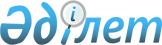 Қаратал аудандық мәслихатының 2020 жылғы 9 қаңтардағы № 66-238 "Қаратал ауданының Үштөбе қаласы мен ауылдық округтерінің 2020-2022 жылдарға арналған бюджеттері туралы" шешіміне өзгерістер енгізу туралыАлматы облысы Қаратал аудандық мәслихатының 2020 жылғы 25 қарашадағы № 80-277 шешімі. Алматы облысы Әділет департаментінде 2020 жылы 27 қарашада № 5773 болып тіркелді
      2008 жылғы 4 желтоқсандағы Қазақстан Республикасының Бюджет кодексінің 106-бабының 4-тармағына, "Қазақстан Республикасындағы жергілікті мемлекеттік басқару және өзін-өзі басқару туралы" 2001 жылғы 23 қаңтардағы Қазақстан Республикасы Заңының 6-бабының 1-тармағының 1) тармақшасына сәйкес, Қаратал аудандық мәслихаты ШЕШІМ ҚАБЫЛДАДЫ:
      1. Қаратал аудандық мәслихатының "Қаратал ауданының Үштөбе қаласы мен ауылдық округтерінің 2020-2022 жылдарға арналған бюджеттері туралы" 2020 жылғы 9 қаңтардағы № 66-238 (Нормативтік құқықтық актілерді мемлекеттік тіркеу тізілімінде № 5409 тіркелген, 2020 жылдың 24 қаңтарында Қазақстан Республикасы нормативтік құқықтық актілерінің эталондық бақылау банкінде жарияланған) шешіміне келесі өзгерістер енгізілсін: 
      көрсетілген шешімнің 1, 2, 3, 4, 5, 6, 7, 8, 9, 10-тармақтары жаңа редакцияда баяндалсын: 
       "1. 2020-2022 жылдарға арналған Үштөбе қаласының бюджеті тиісінше осы шешімнің 1, 2, 3-қосымшаларына сәйкес, оның ішінде 2020 жылға келесі көлемдерде бекітілсін: 
      1) кірістер 293 384 мың теңге, оның ішінде: 
      салықтық түсімдер 144 600 мың теңге; 
      трансферттер түсімдері 148 784 мың теңге; 
      2) шығындар 322 106 мың теңге; 
      3) таза бюджеттік кредиттеу 0 теңге; 
      4) қаржы активтерімен операциялар бойынша сальдо 0 теңге; 
      5) бюджет тапшылығы (профициті) (-) 28 722 мың теңге; 
      6) бюджет тапшылығын қаржыландыру (профицитін пайдалану) 28 722 мың теңге.";
      "2. 2020-2022 жылдарға арналған Бастөбе ауылдық округінің бюджеті тиісінше осы шешімнің 4, 5, 6-қосымшаларына сәйкес, оның ішінде 2020 жылға келесі көлемдерде бекітілсін: 
      1) кірістер 75 248 мың теңге, оның ішінде: 
      салықтық түсімдер 12 037 мың теңге; 
      трансферттер түсімдері 63 211 мың теңге; 
      2) шығындар 83 091 мың теңге; 
      3) таза бюджеттік кредиттеу 0 теңге; 
      4) қаржы активтерімен операциялар бойынша сальдо 0 теңге; 
      5) бюджет тапшылығы (профициті) (-) 7 843 мың теңге; 
      6) бюджет тапшылығын қаржыландыру (профицитін пайдалану) 7 843 мың теңге.";
      "3. 2020-2022 жылдарға арналған Балпық ауылдық округінің бюджеті тиісінше осы шешімнің 7, 8, 9-қосымшаларына сәйкес, оның ішінде 2020 жылға келесі көлемдерде бекітілсін: 
      1) кірістер 33 394 мың теңге, оның ішінде: 
      салықтық түсімдер 6 481 мың теңге; 
      трансферттер түсімдері 26 913 мың теңге; 
      2) шығындар 37 530 мың теңге; 
      3) таза бюджеттік кредиттеу 0 теңге; 
      4) қаржы активтерімен операциялар бойынша сальдо 0 теңге; 
      5) бюджет тапшылығы (профициті) (-) 4 136 мың теңге; 
      6) бюджет тапшылығын қаржыландыру (профицитін пайдалану) 4 136 мың теңге.";
      "4. 2020-2022 жылдарға арналған Жолбарыс батыр ауылдық округінің бюджеті тиісінше осы шешімнің 10, 11, 12-қосымшаларына сәйкес, оның ішінде 2020 жылға келесі көлемдерде бекітілсін: 
      1) кірістер 45 606 мың теңге, оның ішінде: 
      салықтық түсімдер 5 988 мың теңге; 
      трансферттер түсімдері 39 618 мың теңге; 
      2) шығындар 58 032 мың теңге; 
      3) таза бюджеттік кредиттеу 0 теңге; 
      4) қаржы активтерімен операциялар бойынша сальдо 0 теңге; 
      5) бюджет тапшылығы (профициті) (-) 12 426 мың теңге; 
      6) бюджет тапшылығын қаржыландыру (профицитін пайдалану) 12 426 мың теңге.";
      "5. 2020-2022 жылдарға арналған Ескелді ауылдық округінің бюджеті тиісінше осы шешімнің 13, 14, 15-қосымшаларына сәйкес, оның ішінде 2020 жылға келесі көлемдерде бекітілсін:
      1) кірістер 30 016 мың теңге, оның ішінде: 
      салықтық түсімдер 7 022 мың теңге; 
      трансферттер түсімдері 22 994 мың теңге; 
      2) шығындар 37 721 мың теңге; 
      3) таза бюджеттік кредиттеу 0 теңге; 
      4) қаржы активтерімен операциялар бойынша сальдо 0 теңге; 
      5) бюджет тапшылығы (профициті) (-) 7 705 мың теңге; 
      6) бюджет тапшылығын қаржыландыру (профицитін пайдалану) 7 705 мың теңге.";
      "6. 2020-2022 жылдарға арналған Елтай ауылдық округінің бюджеті тиісінше осы шешімнің 16, 17, 18-қосымшаларына сәйкес, оның ішінде 2020 жылға келесі көлемдерде бекітілсін: 
      1) кірістер 24 580 мың теңге, оның ішінде: 
      салықтық түсімдер 2 381 мың теңге; 
      трансферттер түсімдері 22 199 мың теңге; 
      2) шығындар 24 900 мың теңге; 
      3) таза бюджеттік кредиттеу 0 теңге; 
      4) қаржы активтерімен операциялар бойынша сальдо 0 теңге; 
      5) бюджет тапшылығы (профициті) (-) 320 мың теңге; 
      6) бюджет тапшылығын қаржыландыру (профицитін пайдалану) 320 мың теңге.";
      "7. 2020-2022 жылдарға арналған Тастөбе ауылдық округінің бюджеті тиісінше осы шешімнің 19, 20, 21-қосымшаларына сәйкес, оның ішінде 2020 жылға келесі көлемдерде бекітілсін: 
      1) кірістер 22 359 мың теңге, оның ішінде: 
      салықтық түсімдер 1 875 мың теңге; 
      трансферттер түсімдері 20 484 мың теңге; 
      2) шығындар 22 712 мың теңге; 
      3) таза бюджеттік кредиттеу 0 теңге; 
      4) қаржы активтерімен операциялар бойынша сальдо 0 теңге; 
      5) бюджет тапшылығы (профициті) (-) 353 мың теңге; 
      6) бюджет тапшылығын қаржыландыру (профицитін пайдалану) 353 мың теңге.";
      "8. 2020-2022 жылдарға арналған Айтуби ауылдық округінің бюджеті тиісінше осы шешімнің 22, 23, 24-қосымшаларына сәйкес, оның ішінде 2020 жылға келесі көлемдерде бекітілсін: 
      1) кірістер 22 178 мың теңге, оның ішінде: 
      салықтық түсімдер 1 882 мың теңге; 
      трансферттер түсімдері 20 296 мың теңге; 
      2) шығындар 22 766 мың теңге; 
      3) таза бюджеттік кредиттеу 0 теңге; 
      4) қаржы активтерімен операциялар бойынша сальдо 0 теңге; 
      5) бюджет тапшылығы (профициті) (-) 588 мың теңге; 
      6) бюджет тапшылығын қаржыландыру (профицитін пайдалану) 588 мың теңге.";
      "9. 2020-2022 жылдарға арналған Байшегір ауылдық округінің бюджеті тиісінше осы шешімнің 25, 26, 27-қосымшаларына сәйкес, оның ішінде 2020 жылға келесі көлемдерде бекітілсін: 
      1) кірістер 44 097 мың теңге, оның ішінде: 
      салықтық түсімдер 1 676 мың теңге; 
      трансферттер түсімдері 42 421 мың теңге; 
      2) шығындар 44 371 мың теңге; 
      3) таза бюджеттік кредиттеу 0 теңге; 
      4) қаржы активтерімен операциялар бойынша сальдо 0 теңге; 
      5) бюджет тапшылығы (профициті) (-) 274 мың теңге; 
      6) бюджет тапшылығын қаржыландыру (профицитін пайдалану) 274 мың теңге.";
      "10. 2020-2022 жылдарға арналған Қызылбалық ауылдық округінің бюджеті тиісінше осы шешімнің 28, 29, 30-қосымшаларына сәйкес, оның ішінде 2020 жылға келесі көлемдерде бекітілсін:
      1) кірістер 22 578 мың теңге, оның ішінде: 
      салықтық түсімдер 2 175 мың теңге; 
      трансферттер түсімдері 20 403 мың теңге; 
      2) шығындар 23 041 мың теңге; 
      3) таза бюджеттік кредиттеу 0 теңге; 
      4) қаржы активтерімен операциялар бойынша сальдо 0 теңге; 
      5) бюджет тапшылығы (профициті) (-) 463 мың теңге; 
      6) бюджет тапшылығын қаржыландыру (профицитін пайдалану) 463 мың теңге.".
      2. Көрсетілген шешімнің 1, 4, 7, 10, 13, 16, 19, 22, 25, 28-қосымшалары тиісінше осы шешімнің 1, 2, 3, 4, 5, 6, 7, 8, 9, 10-қосымшаларына сәйкес жаңа редакцияда баяндалсын.
      3. Осы шешімнің орындалуын бақылау Қаратал аудандық мәслихатының "Жоспарлау, бюджет, шаруашылық қызмет, құрылыс, жерді пайдалану, табиғат қорғау және табиғи қорды ұтымды пайдалану мәселелері жөніндегі" тұрақты комиссиясына жүктелсін. 
      4. Осы шешім 2020 жылдың 1 қаңтарынан бастап қолданысқа енгізіледі.  2020 жылға арналған Үштөбе қаласының бюджеті 2020 жылға арналған Бастөбе ауылдық округінің бюджеті 2020 жылға арналған Балпық ауылдық округінің бюджеті 2020 жылға арналған Жолбарыс батыр ауылдық округінің бюджеті 2020 жылға арналған Ескелді ауылдық округінің бюджеті 2020 жылға арналған Елтай ауылдық округінің бюджеті 2020 жылға арналған Тастөбе ауылдық округінің бюджеті 2020 жылға арналған Айтуби ауылдық округінің бюджеті 2020 жылға арналған Байшегір ауылдық округінің бюджеті 2020 жылға арналған Қызылбалық ауылдық округінің бюджеті
					© 2012. Қазақстан Республикасы Әділет министрлігінің «Қазақстан Республикасының Заңнама және құқықтық ақпарат институты» ШЖҚ РМК
				
      Қаратал аудандық мәслихатының сессия төрағасы

Р. Жапаркулов

      Қаратал аудандық мәслихатының хатшысы

Б. Смаилов
Қаратал аудандық мәслихатының 2020 жылғы "25" қарашадағы№ 80-277 шешіміне 1-қосымшаҚаратал аудандық мәслихатының 2020 жылғы 9 қаңтардағы № 66-238 шешіміне 1-қосымша
Санаты 
Санаты 
Санаты 
Санаты 
Сомасы (мың тенге)
Сынып
Сынып
Атауы
Сомасы (мың тенге)
Ішкі сынып
Ішкі сынып
Сомасы (мың тенге)
1. Кірістер
293384
1
Салықтық түсімдер
144600
01
Табыс салығы
68352
2
Жеке табыс салығы
68352
04
Меншікке салынатын салықтар
75649
1
Мүлікке салынатын салықтар 
682
3
Жер салығы
12942
4
Көлік құралдарына салынатын салық
62025
05
Тауарларға, жұмыстарға және қызметтерге салынатын iшкi салықтар 
599
4
Кәсiпкерлiк және кәсiби қызметтi жүргiзгенi үшiн алынатын алымдар
599
4
Трансферттердің түсімдері 
148784
02
Мемлекеттік басқарудың жоғары тұрған органдарынан түсетін трансферттер
148784
3
Аудандардың (облыстық маңызы бар қаланың) бюджетінен трансферттер
148784
Функционалдық топ
Функционалдық топ
Функционалдық топ
Функционалдық топ
Функционалдық топ
 Сомасы (мың теңге)
Кіші функция
Кіші функция
Кіші функция
Кіші функция
 Сомасы (мың теңге)
Бюджеттік бағдарламалардың әкімшісі
Бюджеттік бағдарламалардың әкімшісі
Бюджеттік бағдарламалардың әкімшісі
 Сомасы (мың теңге)
Бағдарлама
Атауы
 Сомасы (мың теңге)
2. Шығындар
322106
1
Жалпы сипаттағы мемлекеттік қызметтер 
43187
1
Мемлекеттік басқарудың жалпы функцияларын орындайтын өкілді, атқарушы және басқа органдар
43187
124
Аудандық маңызы бар қала, ауыл, кент, ауылдық округ әкімінің аппараты
43187
001
Аудандық маңызы бар қала, ауыл, кент, ауылдық округ әкімінің қызметін қамтамасыз ету жөніндегі қызметтер
43187
4
Бiлiм беру
129821
1
Мектепке дейiнгi тәрбие және оқыту
129821
124
Аудандық маңызы бар қала, ауыл, кент, ауылдық округ әкімінің аппараты
129821
004
Мектепке дейінгі тәрбиелеу және оқыту және мектепке дейінгі тәрбиелеу және оқыту ұйымдарында медициналық қызмет көрсетуді ұйымдастыру
129821
7
Тұрғын үй- коммуналдық шаруашылық
100509
3
Елді-мекендерді көркейту
100509
124
Аудандық маңызы бар қала, ауыл, кент, ауылдық округ әкімінің аппараты
100509
008
Елдi мекендердегі көшелердi жарықтандыру
21334
009
Елді мекендердің санитариясын қамтамасыз ету
12581
011
Елді мекендерді абаттандыру мен көгалдандыру
66594
15
Трансферттер
48589
1
Трансферттер
48589
124
Аудандық маңызы бар қала, ауыл, кент, ауылдық округ әкімінің аппараты
48589
051
Заңнаманы өзгертуге байланысты жоғары тұрған бюджеттің шығындарын өтеуге төменгі тұрған бюджеттен ағымдағы нысаналы трансферттер
48589
Функционалдық топ
Функционалдық топ
Функционалдық топ
Функционалдық топ
Функционалдық топ
Сомасы (мың теңге)
Кіші функция
Кіші функция
Кіші функция
Кіші функция
Сомасы (мың теңге)
Бюджеттік бағдарламалардың әкімшісі
Бюджеттік бағдарламалардың әкімшісі
Бюджеттік бағдарламалардың әкімшісі
Сомасы (мың теңге)
Бағдарлама
Атауы
Сомасы (мың теңге)
3. Таза бюджеттік кредит беру 
0
Бюджеттік кредиттер
0
Санаты
Санаты
Санаты
Санаты
Сомасы (мың теңге)
Сынып
Атауы
Атауы
Сомасы (мың теңге)
Ішкі сынып
Ішкі сынып
Сомасы (мың теңге)
Бюджеттік кредиттерді өтеу
0
Функционалдық топ
Функционалдық топ
Функционалдық топ
Функционалдық топ
Функционалдық топ
Сомасы (мың теңге)
Кіші функция
Кіші функция
Кіші функция
Кіші функция
Сомасы (мың теңге)
Бюджеттік бағдарламалардың әкімшісі
Бюджеттік бағдарламалардың әкімшісі
Бюджеттік бағдарламалардың әкімшісі
Сомасы (мың теңге)
Бағдарлама
Атауы
Сомасы (мың теңге)
4. Қаржы активтерімен операциялар бойынша сальдо 
0
Қаржы активтерін сатып алу
0
Санаты
Санаты
Санаты
Санаты
Сомасы (мың теңге)
Сынып
Сынып
Атауы
Сомасы (мың теңге)
Ішкі сынып
Ішкі сынып
Сомасы (мың теңге)
Мемлекеттік қаржы активтерін сатудан түсетін түсімдер
0
Санаты
Санаты
Санаты
Санаты
Сомасы (мың тенге)
Сынып
Сынып
Атауы
Сомасы (мың тенге)
Ішкі сынып
Ішкі сынып
Сомасы (мың тенге)
5. Бюджет тапшылығы (профициті)
-28722
6. Бюджет тапшылығын қаржыландыру (профицитін пайдалану)
28722
8
Бюджет қаражаттарының пайдаланылатын қалдықтары
28722
01
Бюджет қаражаты қалдықтары
28722
1
Бюджет қаражатының бос қалдықтары
28722
Функционалдық топ
Функционалдық топ
Функционалдық топ
Функционалдық топ
Функционалдық топ
 Сомасы (мың теңге)
Кіші функция
Кіші функция
Кіші функция
Кіші функция
 Сомасы (мың теңге)
Бюджеттік бағдарламалардың әкімшісі
Бюджеттік бағдарламалардың әкімшісі
Бюджеттік бағдарламалардың әкімшісі
 Сомасы (мың теңге)
Бағдарлама 
Атауы
 Сомасы (мың теңге)
Қарыздарды өтеу
0Қаратал аудандық мәслихатының 2020 жылғы "25" қарашадағы № 80-277 шешіміне 2-қосымшаҚаратал аудандық мәслихатының 2020 жылғы 9 қаңтардағы № 66-238 шешіміне 4-қосымша
Санаты 
Санаты 
Санаты 
Санаты 
Сомасы (мың тенге)
Сынып
Сынып
Атауы
Сомасы (мың тенге)
Ішкі сынып
Ішкі сынып
Сомасы (мың тенге)
1. Кірістер
75248
1
Салықтық түсімдер
12037
01
Табыс салығы
1746
2
Жеке табыс салығы
1746
04
Меншікке салынатын салықтар
10282
1
Мүлікке салынатын салықтар 
107
3
Жер салығы
1100
4
Көлік құралдарына салынатын салық
9075
05
Тауарларға, жұмыстарға және қызметтерге салынатын iшкi салықтар 
9
4
Кәсiпкерлiк және кәсiби қызметтi жүргiзгенi үшiн алынатын алымдар
9
4
Трансферттердің түсімдері 
63211
02
Мемлекеттік басқарудың жоғары тұрған органдарынан түсетін трансферттер
63211
3
Аудандардың (облыстық маңызы бар қаланың) бюджетінен трансферттер
63211
Функционалдық топ
Функционалдық топ
Функционалдық топ
Функционалдық топ
Функционалдық топ
 Сомасы (мың теңге)
Кіші функция
Кіші функция
Кіші функция
Кіші функция
 Сомасы (мың теңге)
Бюджеттік бағдарламалардың әкімшісі
Бюджеттік бағдарламалардың әкімшісі
Бюджеттік бағдарламалардың әкімшісі
 Сомасы (мың теңге)
Бағдарлама
Атауы
 Сомасы (мың теңге)
2. Шығындар
83091
1
Жалпы сипаттағы мемлекеттік қызметтер 
24834
1
Мемлекеттік басқарудың жалпы функцияларын орындайтын өкілді, атқарушы және басқа органдар
24834
124
Аудандық маңызы бар қала, ауыл, кент, ауылдық округ әкімінің аппараты
24834
001
Аудандық маңызы бар қала, ауыл, кент, ауылдық округ әкімінің қызметін қамтамасыз ету жөніндегі қызметтер
24834
7
Тұрғын үй- коммуналдық шаруашылық
10827
3
Елді-мекендерді көркейту
10827
124
Аудандық маңызы бар қала, ауыл, кент, ауылдық округ әкімінің аппараты
10827
008
Елдi мекендердегі көшелердi жарықтандыру
1223
009
Елді мекендердің санитариясын қамтамасыз ету
1500
011
Елді мекендерді абаттандыру мен көгалдандыру
8104
12
Көлік және коммуникация
21747
1
Автомобиль көлігі
21747
124
Аудандық маңызы бар қала, ауыл, кент, ауылдық округ әкімінің аппараты
21747
013
Аудандық маңызы бар қалаларда, ауылдарда, кенттерде, ауылдық округтерде автомобиль жолдарының жұмыс істеуін қамтамасыз ету
21747
13
Басқалар
19456
9
Басқалар
19456
124
Аудандық маңызы бар қала, ауыл, кент, ауылдық округ әкімінің аппараты
19456
040
Өңірлерді дамытудың 2025 жылға дейінгі мемлекеттік бағдарламасы шеңберінде өңірлерді экономикалық дамытуға жәрдемдесу бойынша шараларды іске асыруға ауылдық елді мекендерді жайластыруды шешуге арналған іс-шараларды іске асыру
19456
15
Трансферттер
6227
1
Трансферттер
6227
124
Аудандық маңызы бар қала, ауыл, кент, ауылдық округ әкімінің аппараты
6227
051
Заңнаманы өзгертуге байланысты жоғары тұрған бюджеттің шығындарын өтеуге төменгі тұрған бюджеттен ағымдағы нысаналы трансферттер
6227
Функционалдық топ
Функционалдық топ
Функционалдық топ
Функционалдық топ
Функционалдық топ
Сомасы (мың теңге)
Кіші функция
Кіші функция
Кіші функция
Кіші функция
Сомасы (мың теңге)
Бюджеттік бағдарламалардың әкімшісі
Бюджеттік бағдарламалардың әкімшісі
Бюджеттік бағдарламалардың әкімшісі
Сомасы (мың теңге)
Бағдарлама
Атауы
Сомасы (мың теңге)
3. Таза бюджеттік кредит беру 
0
Бюджеттік кредиттер
0
Санаты
Санаты
Санаты
Санаты
Сомасы (мың теңге)
Сынып
Атауы
Атауы
Сомасы (мың теңге)
Ішкі сынып
Ішкі сынып
Сомасы (мың теңге)
Бюджеттік кредиттерді өтеу
0
Функционалдық топ
Функционалдық топ
Функционалдық топ
Функционалдық топ
Функционалдық топ
Сомасы (мың теңге)
Кіші функция
Кіші функция
Кіші функция
Кіші функция
Сомасы (мың теңге)
Бюджеттік бағдарламалардың әкімшісі
Бюджеттік бағдарламалардың әкімшісі
Бюджеттік бағдарламалардың әкімшісі
Сомасы (мың теңге)
Бағдарлама
Атауы
Сомасы (мың теңге)
4. Қаржы активтерімен операциялар бойынша сальдо 
0
Қаржы активтерін сатып алу
0
Санаты
Санаты
Санаты
Санаты
Сомасы (мың теңге)
Сынып
Сынып
Атауы
Сомасы (мың теңге)
Ішкі сынып
Ішкі сынып
Сомасы (мың теңге)
Мемлекеттік қаржы активтерін сатудан түсетін түсімдер
0
Санаты
Санаты
Санаты
Санаты
Сомасы (мың тенге)
Сынып
Сынып
Атауы
Сомасы (мың тенге)
Ішкі сынып
Ішкі сынып
Сомасы (мың тенге)
5. Бюджет тапшылығы (профициті)
-7843
6. Бюджет тапшылығын қаржыландыру (профицитін пайдалану)
7843
8
Бюджет қаражаттарының пайдаланылатын қалдықтары
7843
01
Бюджет қаражаты қалдықтары
7843
1
Бюджет қаражатының бос қалдықтары
7843
Функционалдық топ
Функционалдық топ
Функционалдық топ
Функционалдық топ
Функционалдық топ
 Сомасы (мың теңге)
Кіші функция
Кіші функция
Кіші функция
Кіші функция
 Сомасы (мың теңге)
Бюджеттік бағдарламалардың әкімшісі
Бюджеттік бағдарламалардың әкімшісі
Бюджеттік бағдарламалардың әкімшісі
 Сомасы (мың теңге)
Бағдарлама 
Атауы
 Сомасы (мың теңге)
Қарыздарды өтеу
0Қаратал аудандық мәслихатының 2020 жылғы "25" қарашадағы № 80-277 шешіміне 3-қосымшаҚаратал аудандық мәслихатының 2020 жылғы 9 қаңтардағы № 66-238 шешіміне 7-қосымша
Санаты 
Санаты 
Санаты 
Санаты 
Сомасы (мың тенге)
Сынып
Сынып
Атауы
Сомасы (мың тенге)
Ішкі сынып
Ішкі сынып
Сомасы (мың тенге)
1. Кірістер
33394
1
Салықтық түсімдер
6481
01
Табыс салығы
376
2
Жеке табыс салығы
376
04
Меншікке салынатын салықтар
6105
1
Мүлікке салынатын салықтар 
54
3
Жер салығы
215
4
Көлік құралдарына салынатын салық
5836
4
Трансферттердің түсімдері 
26913
02
Мемлекеттік басқарудың жоғары тұрған органдарынан түсетін трансферттер
26913
3
Аудандардың (облыстық маңызы бар қаланың) бюджетінен трансферттер
26913
Функционалдық топ
Функционалдық топ
Функционалдық топ
Функционалдық топ
Функционалдық топ
 Сомасы (мың теңге)
Кіші функция
Кіші функция
Кіші функция
Кіші функция
 Сомасы (мың теңге)
Бюджеттік бағдарламалардың әкімшісі
Бюджеттік бағдарламалардың әкімшісі
Бюджеттік бағдарламалардың әкімшісі
 Сомасы (мың теңге)
Бағдарлама
Атауы
 Сомасы (мың теңге)
2. Шығындар
37530
1
Жалпы сипаттағы мемлекеттік қызметтер 
20671
1
Мемлекеттік басқарудың жалпы функцияларын орындайтын өкілді, атқарушы және басқа органдар
20671
124
Аудандық маңызы бар қала, ауыл, кент, ауылдық округ әкімінің аппараты
20671
001
Аудандық маңызы бар қала, ауыл, кент, ауылдық округ әкімінің қызметін қамтамасыз ету жөніндегі қызметтер
20671
7
Тұрғын үй- коммуналдық шаруашылық
6362
3
Елді-мекендерді көркейту
6362
124
Аудандық маңызы бар қала, ауыл, кент, ауылдық округ әкімінің аппараты
6362
008
Елдi мекендердегі көшелердi жарықтандыру
1162
009
Елді мекендердің санитариясын қамтамасыз ету
1100
011
Елді мекендерді абаттандыру мен көгалдандыру
4100
12
Көлік және коммуникация
6451
1
Автомобиль көлігі
6451
124
Аудандық маңызы бар қала, ауыл, кент, ауылдық округ әкімінің аппараты
6451
013
Аудандық маңызы бар қалаларда, ауылдарда, кенттерде, ауылдық округтерде автомобиль жолдарының жұмыс істеуін қамтамасыз ету
6451
15
Трансферттер
4046
1
Трансферттер
4046
124
Аудандық маңызы бар қала, ауыл, кент, ауылдық округ әкімінің аппараты
4046
051
Заңнаманы өзгертуге байланысты жоғары тұрған бюджеттің шығындарын өтеуге төменгі тұрған бюджеттен ағымдағы нысаналы трансферттер
4046
Функционалдық топ
Функционалдық топ
Функционалдық топ
Функционалдық топ
Функционалдық топ
Сомасы (мың теңге)
Кіші функция
Кіші функция
Кіші функция
Кіші функция
Сомасы (мың теңге)
Бюджеттік бағдарламалардың әкімшісі
Бюджеттік бағдарламалардың әкімшісі
Бюджеттік бағдарламалардың әкімшісі
Сомасы (мың теңге)
Бағдарлама
Атауы
Сомасы (мың теңге)
3. Таза бюджеттік кредит беру 
0
Бюджеттік кредиттер
0
Санаты
Санаты
Санаты
Санаты
Сомасы (мың теңге)
Сынып
Атауы
Атауы
Сомасы (мың теңге)
Ішкі сынып
Ішкі сынып
Сомасы (мың теңге)
Бюджеттік кредиттерді өтеу
0
Функционалдық топ
Функционалдық топ
Функционалдық топ
Функционалдық топ
Функционалдық топ
Сомасы (мың теңге)
Кіші функция
Кіші функция
Кіші функция
Кіші функция
Сомасы (мың теңге)
Бюджеттік бағдарламалардың әкімшісі
Бюджеттік бағдарламалардың әкімшісі
Бюджеттік бағдарламалардың әкімшісі
Сомасы (мың теңге)
Бағдарлама
Атауы
Сомасы (мың теңге)
4. Қаржы активтерімен операциялар бойынша сальдо 
0
Қаржы активтерін сатып алу
0
Санаты
Санаты
Санаты
Санаты
Сомасы (мың теңге)
Сынып
Сынып
Атауы
Сомасы (мың теңге)
Ішкі сынып
Ішкі сынып
Сомасы (мың теңге)
Мемлекеттік қаржы активтерін сатудан түсетін түсімдер
0
Санаты
Санаты
Санаты
Санаты
Сомасы (мың тенге)
Сынып
Сынып
Атауы
Сомасы (мың тенге)
Ішкі сынып
Ішкі сынып
Сомасы (мың тенге)
5. Бюджет тапшылығы (профициті)
-4136
6. Бюджет тапшылығын қаржыландыру (профицитін пайдалану)
4136
8
Бюджет қаражаттарының пайдаланылатын қалдықтары
4136
01
Бюджет қаражаты қалдықтары
4136
1
Бюджет қаражатының бос қалдықтары
4136
Функционалдық топ
Функционалдық топ
Функционалдық топ
Функционалдық топ
Функционалдық топ
 Сомасы (мың теңге)
Кіші функция
Кіші функция
Кіші функция
Кіші функция
 Сомасы (мың теңге)
Бюджеттік бағдарламалардың әкімшісі
Бюджеттік бағдарламалардың әкімшісі
Бюджеттік бағдарламалардың әкімшісі
 Сомасы (мың теңге)
Бағдарлама 
Атауы
 Сомасы (мың теңге)
Қарыздарды өтеу
0Қаратал аудандық мәслихатының 2020 жылғы "25" қарашадағы № 80-277 шешіміне 4-қосымшаҚаратал аудандық мәслихатының 2020 жылғы 9 қаңтардағы № 66-238 шешіміне 10-қосымша
Санаты 
Санаты 
Санаты 
Санаты 
Сомасы (мың тенге)
Сынып
Сынып
Атауы
Сомасы (мың тенге)
Ішкі сынып
Ішкі сынып
Сомасы (мың тенге)
1. Кірістер
45606
1
Салықтық түсімдер
5988
01
Табыс салығы
1245
2
Жеке табыс салығы
1245
04
Меншікке салынатын салықтар
4743
1
Мүлікке салынатын салықтар 
32
3
Жер салығы
321
4
Көлік құралдарына салынатын салық
4390
4
Трансферттердің түсімдері 
39618
02
Мемлекеттік басқарудың жоғары тұрған органдарынан түсетін трансферттер
39618
3
Аудандардың (облыстық маңызы бар қаланың) бюджетінен трансферттер
39618
Функционалдық топ
Функционалдық топ
Функционалдық топ
Функционалдық топ
Функционалдық топ
 Сомасы (мың теңге)
Кіші функция
Кіші функция
Кіші функция
Кіші функция
 Сомасы (мың теңге)
Бюджеттік бағдарламалардың әкімшісі
Бюджеттік бағдарламалардың әкімшісі
Бюджеттік бағдарламалардың әкімшісі
 Сомасы (мың теңге)
Бағдарлама
Атауы
 Сомасы (мың теңге)
2. Шығындар
58032
1
Жалпы сипаттағы мемлекеттік қызметтер 
21424
1
Мемлекеттік басқарудың жалпы функцияларын орындайтын өкілді, атқарушы және басқа органдар
21424
124
Аудандық маңызы бар қала, ауыл, кент, ауылдық округ әкімінің аппараты
21424
001
Аудандық маңызы бар қала, ауыл, кент, ауылдық округ әкімінің қызметін қамтамасыз ету жөніндегі қызметтер
21424
7
Тұрғын үй- коммуналдық шаруашылық
23560
3
Елді-мекендерді көркейту
23560
124
Аудандық маңызы бар қала, ауыл, кент, ауылдық округ әкімінің аппараты
23560
008
Елдi мекендердегі көшелердi жарықтандыру
6462
009
Елді мекендердің санитариясын қамтамасыз ету
950
011
Елді мекендерді абаттандыру мен көгалдандыру
16148
12
Көлік және коммуникация
9154
1
Автомобиль көлігі
9154
124
Аудандық маңызы бар қала, ауыл, кент, ауылдық округ әкімінің аппараты
9154
045
Аудандық маңызы бар автомобиль жолдарын және елді-мекендердің көшелерін күрделі және орташа жөндеу
9154
15
Трансферттер
3894
1
Трансферттер
3894
124
Аудандық маңызы бар қала, ауыл, кент, ауылдық округ әкімінің аппараты
3894
051
Заңнаманы өзгертуге байланысты жоғары тұрған бюджеттің шығындарын өтеуге төменгі тұрған бюджеттен ағымдағы нысаналы трансферттер
3894
Функционалдық топ
Функционалдық топ
Функционалдық топ
Функционалдық топ
Функционалдық топ
Сомасы (мың теңге)
Кіші функция
Кіші функция
Кіші функция
Кіші функция
Сомасы (мың теңге)
Бюджеттік бағдарламалардың әкімшісі
Бюджеттік бағдарламалардың әкімшісі
Бюджеттік бағдарламалардың әкімшісі
Сомасы (мың теңге)
Бағдарлама
Атауы
Сомасы (мың теңге)
3. Таза бюджеттік кредит беру 
0
Бюджеттік кредиттер
0
Санаты
Санаты
Санаты
Санаты
Сомасы (мың теңге)
Сынып
Атауы
Атауы
Сомасы (мың теңге)
Ішкі сынып
Ішкі сынып
Сомасы (мың теңге)
Бюджеттік кредиттерді өтеу
0
Функционалдық топ
Функционалдық топ
Функционалдық топ
Функционалдық топ
Функционалдық топ
Сомасы (мың теңге)
Кіші функция
Кіші функция
Кіші функция
Кіші функция
Сомасы (мың теңге)
Бюджеттік бағдарламалардың әкімшісі
Бюджеттік бағдарламалардың әкімшісі
Бюджеттік бағдарламалардың әкімшісі
Сомасы (мың теңге)
Бағдарлама
Атауы
Сомасы (мың теңге)
4. Қаржы активтерімен операциялар бойынша сальдо 
0
Қаржы активтерін сатып алу
0
Санаты
Санаты
Санаты
Санаты
Сомасы (мың теңге)
Сынып
Сынып
Атауы
Сомасы (мың теңге)
Ішкі сынып
Ішкі сынып
Сомасы (мың теңге)
Мемлекеттік қаржы активтерін сатудан түсетін түсімдер
0
Санаты
Санаты
Санаты
Санаты
Сомасы (мың тенге)
Сынып
Сынып
Атауы
Сомасы (мың тенге)
Ішкі сынып
Ішкі сынып
Сомасы (мың тенге)
5. Бюджет тапшылығы (профициті)
-12426
6. Бюджет тапшылығын қаржыландыру (профицитін пайдалану)
12426
8
Бюджет қаражаттарының пайдаланылатын қалдықтары
12426
01
Бюджет қаражаты қалдықтары
12426
1
Бюджет қаражатының бос қалдықтары
12426
Функционалдық топ
Функционалдық топ
Функционалдық топ
Функционалдық топ
Функционалдық топ
 Сомасы (мың теңге)
Кіші функция
Кіші функция
Кіші функция
Кіші функция
 Сомасы (мың теңге)
Бюджеттік бағдарламалардың әкімшісі
Бюджеттік бағдарламалардың әкімшісі
Бюджеттік бағдарламалардың әкімшісі
 Сомасы (мың теңге)
Бағдарлама 
Атауы
 Сомасы (мың теңге)
Қарыздарды өтеу
0Қаратал аудандық мәслихатының 2020 жылғы "25" қарашадағы № 80-277 шешіміне 5-қосымшаҚаратал аудандық мәслихатының 2020 жылғы 9 қаңтардағы № 66-238 шешіміне 13-қосымша
Санаты 
Санаты 
Санаты 
Санаты 
Сомасы (мың тенге)
Сынып
Сынып
Атауы
Сомасы (мың тенге)
Ішкі сынып
Ішкі сынып
Сомасы (мың тенге)
1. Кірістер
30016
1
Салықтық түсімдер
7022
01
Табыс салығы
1326
2
Жеке табыс салығы
1326
04
Меншікке салынатын салықтар
5696
1
Мүлікке салынатын салықтар 
85
3
Жер салығы
364
4
Көлік құралдарына салынатын салық
5247
4
Трансферттердің түсімдері 
22994
02
Мемлекеттік басқарудың жоғары тұрған органдарынан түсетін трансферттер
22994
3
Аудандардың (облыстық маңызы бар қаланың) бюджетінен трансферттер
22994
Функционалдық топ
Функционалдық топ
Функционалдық топ
Функционалдық топ
Функционалдық топ
 Сомасы (мың теңге)
Кіші функция
Кіші функция
Кіші функция
Кіші функция
 Сомасы (мың теңге)
Бюджеттік бағдарламалардың әкімшісі
Бюджеттік бағдарламалардың әкімшісі
Бюджеттік бағдарламалардың әкімшісі
 Сомасы (мың теңге)
Бағдарлама
Атауы
 Сомасы (мың теңге)
2. Шығындар
37721
1
Жалпы сипаттағы мемлекеттік қызметтер 
21862
1
Мемлекеттік басқарудың жалпы функцияларын орындайтын өкілді, атқарушы және басқа органдар
21862
124
Аудандық маңызы бар қала, ауыл, кент, ауылдық округ әкімінің аппараты
21862
001
Аудандық маңызы бар қала, ауыл, кент, ауылдық округ әкімінің қызметін қамтамасыз ету жөніндегі қызметтер
21862
7
Тұрғын үй- коммуналдық шаруашылық
8982
3
Елді-мекендерді көркейту
8982
124
Аудандық маңызы бар қала, ауыл, кент, ауылдық округ әкімінің аппараты
8982
008
Елдi мекендердегі көшелердi жарықтандыру
3874
009
Елді мекендердің санитариясын қамтамасыз ету
1200
011
Елді мекендерді абаттандыру мен көгалдандыру
3908
12
Көлік және коммуникация
2310
1
Автомобиль көлігі
2310
124
Аудандық маңызы бар қала, ауыл, кент, ауылдық округ әкімінің аппараты
2310
013
Аудандық маңызы бар қалаларда, ауылдарда, кенттерде, ауылдық округтерде автомобиль жолдарының жұмыс істеуін қамтамасыз ету
2310
15
Трансферттер
4567
1
Трансферттер
4567
124
Аудандық маңызы бар қала, ауыл, кент, ауылдық округ әкімінің аппараты
4567
051
Заңнаманы өзгертуге байланысты жоғары тұрған бюджеттің шығындарын өтеуге төменгі тұрған бюджеттен ағымдағы нысаналы трансферттер
4567
Функционалдық топ
Функционалдық топ
Функционалдық топ
Функционалдық топ
Функционалдық топ
Сомасы (мың теңге)
Кіші функция
Кіші функция
Кіші функция
Кіші функция
Сомасы (мың теңге)
Бюджеттік бағдарламалардың әкімшісі
Бюджеттік бағдарламалардың әкімшісі
Бюджеттік бағдарламалардың әкімшісі
Сомасы (мың теңге)
Бағдарлама
Атауы
Сомасы (мың теңге)
3. Таза бюджеттік кредит беру 
0
Бюджеттік кредиттер
0
Санаты
Санаты
Санаты
Санаты
Сомасы (мың теңге)
Сынып
Атауы
Атауы
Сомасы (мың теңге)
Ішкі сынып
Ішкі сынып
Сомасы (мың теңге)
Бюджеттік кредиттерді өтеу
0
Функционалдық топ
Функционалдық топ
Функционалдық топ
Функционалдық топ
Функционалдық топ
Сомасы (мың теңге)
Кіші функция
Кіші функция
Кіші функция
Кіші функция
Сомасы (мың теңге)
Бюджеттік бағдарламалардың әкімшісі
Бюджеттік бағдарламалардың әкімшісі
Бюджеттік бағдарламалардың әкімшісі
Сомасы (мың теңге)
Бағдарлама
Атауы
Сомасы (мың теңге)
4. Қаржы активтерімен операциялар бойынша сальдо 
0
Қаржы активтерін сатып алу
0
Санаты
Санаты
Санаты
Санаты
Сомасы (мың теңге)
Сынып
Сынып
Атауы
Сомасы (мың теңге)
Ішкі сынып
Ішкі сынып
Сомасы (мың теңге)
Мемлекеттік қаржы активтерін сатудан түсетін түсімдер
0
Санаты
Санаты
Санаты
Санаты
Сомасы (мың тенге)
Сынып
Сынып
Атауы
Сомасы (мың тенге)
Ішкі сынып
Ішкі сынып
Сомасы (мың тенге)
5. Бюджет тапшылығы (профициті)
-7705
6. Бюджет тапшылығын қаржыландыру (профицитін пайдалану)
7705
8
Бюджет қаражаттарының пайдаланылатын қалдықтары
7705
01
Бюджет қаражаты қалдықтары
7705
1
Бюджет қаражатының бос қалдықтары
7705
Функционалдық топ
Функционалдық топ
Функционалдық топ
Функционалдық топ
Функционалдық топ
 Сомасы (мың теңге)
Кіші функция
Кіші функция
Кіші функция
Кіші функция
 Сомасы (мың теңге)
Бюджеттік бағдарламалардың әкімшісі
Бюджеттік бағдарламалардың әкімшісі
Бюджеттік бағдарламалардың әкімшісі
 Сомасы (мың теңге)
Бағдарлама 
Атауы
 Сомасы (мың теңге)
Қарыздарды өтеу
0Қаратал аудандық мәслихатының 2020 жылғы "25" қарашадағы № 80-277 шешіміне 6-қосымшаҚаратал аудандық мәслихатының 2020 жылғы 9 қаңтардағы № 66-238 шешіміне 16-қосымша
Санаты 
Санаты 
Санаты 
Санаты 
Сомасы (мың тенге)
Сынып
Сынып
Атауы
Сомасы (мың тенге)
Ішкі сынып
Ішкі сынып
Сомасы (мың тенге)
1. Кірістер
24580
1
Салықтық түсімдер
2381
01
Табыс салығы
200
2
Жеке табыс салығы
200
04
Меншікке салынатын салықтар
2181
1
Мүлікке салынатын салықтар 
11
3
Жер салығы
332
4
Көлік құралдарына салынатын салық
1838
4
Трансферттердің түсімдері 
22199
02
Мемлекеттік басқарудың жоғары тұрған органдарынан түсетін трансферттер
22199
3
Аудандардың (облыстық маңызы бар қаланың) бюджетінен трансферттер
22199
Функционалдық топ
Функционалдық топ
Функционалдық топ
Функционалдық топ
Функционалдық топ
 Сомасы (мың теңге)
Кіші функция
Кіші функция
Кіші функция
Кіші функция
 Сомасы (мың теңге)
Бюджеттік бағдарламалардың әкімшісі
Бюджеттік бағдарламалардың әкімшісі
Бюджеттік бағдарламалардың әкімшісі
 Сомасы (мың теңге)
Бағдарлама
Атауы
 Сомасы (мың теңге)
2. Шығындар
24900
1
Жалпы сипаттағы мемлекеттік қызметтер 
19309
1
Мемлекеттік басқарудың жалпы функцияларын орындайтын өкілді, атқарушы және басқа органдар
19309
124
Аудандық маңызы бар қала, ауыл, кент, ауылдық округ әкімінің аппараты
19309
001
Аудандық маңызы бар қала, ауыл, кент, ауылдық округ әкімінің қызметін қамтамасыз ету жөніндегі қызметтер
19309
7
Тұрғын үй- коммуналдық шаруашылық
4943
3
Елді-мекендерді көркейту
4943
124
Аудандық маңызы бар қала, ауыл, кент, ауылдық округ әкімінің аппараты
4943
008
Елдi мекендердегі көшелердi жарықтандыру
1009
009
Елді мекендердің санитариясын қамтамасыз ету
600
011
Елді мекендерді абаттандыру мен көгалдандыру
3334
12
Көлік және коммуникация
240
1
Автомобиль көлігі
240
124
Аудандық маңызы бар қала, ауыл, кент, ауылдық округ әкімінің аппараты
240
013
Аудандық маңызы бар қалаларда, ауылдарда, кенттерде, ауылдық округтерде автомобиль жолдарының жұмыс істеуін қамтамасыз ету
240
15
Трансферттер
408
1
Трансферттер
408
124
Аудандық маңызы бар қала, ауыл, кент, ауылдық округ әкімінің аппараты
408
051
Заңнаманы өзгертуге байланысты жоғары тұрған бюджеттің шығындарын өтеуге төменгі тұрған бюджеттен ағымдағы нысаналы трансферттер
408
Функционалдық топ
Функционалдық топ
Функционалдық топ
Функционалдық топ
Функционалдық топ
Сомасы (мың теңге)
Кіші функция
Кіші функция
Кіші функция
Кіші функция
Сомасы (мың теңге)
Бюджеттік бағдарламалардың әкімшісі
Бюджеттік бағдарламалардың әкімшісі
Бюджеттік бағдарламалардың әкімшісі
Сомасы (мың теңге)
Бағдарлама
Атауы
Сомасы (мың теңге)
3. Таза бюджеттік кредит беру 
0
Бюджеттік кредиттер
0
Санаты
Санаты
Санаты
Санаты
Сомасы (мың теңге)
Сынып
Атауы
Атауы
Сомасы (мың теңге)
Ішкі сынып
Ішкі сынып
Сомасы (мың теңге)
Бюджеттік кредиттерді өтеу
0
Функционалдық топ
Функционалдық топ
Функционалдық топ
Функционалдық топ
Функционалдық топ
Сомасы (мың теңге)
Кіші функция
Кіші функция
Кіші функция
Кіші функция
Сомасы (мың теңге)
Бюджеттік бағдарламалардың әкімшісі
Бюджеттік бағдарламалардың әкімшісі
Бюджеттік бағдарламалардың әкімшісі
Сомасы (мың теңге)
Бағдарлама
Атауы
Сомасы (мың теңге)
4. Қаржы активтерімен операциялар бойынша сальдо 
0
Қаржы активтерін сатып алу
0
Санаты
Санаты
Санаты
Санаты
Сомасы (мың теңге)
Сынып
Сынып
Атауы
Сомасы (мың теңге)
Ішкі сынып
Ішкі сынып
Сомасы (мың теңге)
Мемлекеттік қаржы активтерін сатудан түсетін түсімдер
0
Санаты
Санаты
Санаты
Санаты
Сомасы (мың тенге)
Сынып
Сынып
Атауы
Сомасы (мың тенге)
Ішкі сынып
Ішкі сынып
Сомасы (мың тенге)
5. Бюджет тапшылығы (профициті)
-320
6. Бюджет тапшылығын қаржыландыру (профицитін пайдалану)
320
8
Бюджет қаражаттарының пайдаланылатын қалдықтары
320
01
Бюджет қаражаты қалдықтары
320
1
Бюджет қаражатының бос қалдықтары
320
Функционалдық топ
Функционалдық топ
Функционалдық топ
Функционалдық топ
Функционалдық топ
 Сомасы (мың теңге)
Кіші функция
Кіші функция
Кіші функция
Кіші функция
 Сомасы (мың теңге)
Бюджеттік бағдарламалардың әкімшісі
Бюджеттік бағдарламалардың әкімшісі
Бюджеттік бағдарламалардың әкімшісі
 Сомасы (мың теңге)
Бағдарлама 
Атауы
 Сомасы (мың теңге)
Қарыздарды өтеу
0Қаратал аудандық мәслихатының 2020 жылғы "25" қарашадағы № 80-277 шешіміне 7-қосымшаҚаратал аудандық мәслихатының 2020 жылғы 9 қаңтардағы № 66-238 шешіміне 19-қосымша
Санаты 
Санаты 
Санаты 
Санаты 
Сомасы (мың тенге)
Сынып
Сынып
Атауы
Сомасы (мың тенге)
Ішкі сынып
Ішкі сынып
Сомасы (мың тенге)
1. Кірістер
22359
1
Салықтық түсімдер
1875
01
Табыс салығы
150
2
Жеке табыс салығы
150
04
Меншікке салынатын салықтар
1725
1
Мүлікке салынатын салықтар 
105
3
Жер салығы
139
4
Көлік құралдарына салынатын салық
1481
4
Трансферттердің түсімдері 
20484
02
Мемлекеттік басқарудың жоғары тұрған органдарынан түсетін трансферттер
20484
3
Аудандардың (облыстық маңызы бар қаланың) бюджетінен трансферттер
20484
Функционалдық топ
Функционалдық топ
Функционалдық топ
Функционалдық топ
Функционалдық топ
 Сомасы (мың теңге)
Кіші функция
Кіші функция
Кіші функция
Кіші функция
 Сомасы (мың теңге)
Бюджеттік бағдарламалардың әкімшісі
Бюджеттік бағдарламалардың әкімшісі
Бюджеттік бағдарламалардың әкімшісі
 Сомасы (мың теңге)
Бағдарлама
Атауы
 Сомасы (мың теңге)
2. Шығындар
22712
1
Жалпы сипаттағы мемлекеттік қызметтер 
19083
1
Мемлекеттік басқарудың жалпы функцияларын орындайтын өкілді, атқарушы және басқа органдар
19083
124
Аудандық маңызы бар қала, ауыл, кент, ауылдық округ әкімінің аппараты
19083
001
Аудандық маңызы бар қала, ауыл, кент, ауылдық округ әкімінің қызметін қамтамасыз ету жөніндегі қызметтер
19083
7
Тұрғын үй- коммуналдық шаруашылық
3628
3
Елді-мекендерді көркейту
3628
124
Аудандық маңызы бар қала, ауыл, кент, ауылдық округ әкімінің аппараты
3628
008
Елдi мекендердегі көшелердi жарықтандыру
101
009
Елді мекендердің санитариясын қамтамасыз ету
300
011
Елді мекендерді абаттандыру мен көгалдандыру
3227
15
Трансферттер
1
1
Трансферттер
1
124
Аудандық маңызы бар қала, ауыл, кент, ауылдық округ әкімінің аппараты
1
051
Заңнаманы өзгертуге байланысты жоғары тұрған бюджеттің шығындарын өтеуге төменгі тұрған бюджеттен ағымдағы нысаналы трансферттер
1
Функционалдық топ
Функционалдық топ
Функционалдық топ
Функционалдық топ
Функционалдық топ
Сомасы (мың теңге)
Кіші функция
Кіші функция
Кіші функция
Кіші функция
Сомасы (мың теңге)
Бюджеттік бағдарламалардың әкімшісі
Бюджеттік бағдарламалардың әкімшісі
Бюджеттік бағдарламалардың әкімшісі
Сомасы (мың теңге)
Бағдарлама
Атауы
Сомасы (мың теңге)
3. Таза бюджеттік кредит беру 
0
Бюджеттік кредиттер
0
Санаты
Санаты
Санаты
Санаты
Сомасы (мың теңге)
Сынып
Атауы
Атауы
Сомасы (мың теңге)
Ішкі сынып
Ішкі сынып
Сомасы (мың теңге)
Бюджеттік кредиттерді өтеу
0
Функционалдық топ
Функционалдық топ
Функционалдық топ
Функционалдық топ
Функционалдық топ
Сомасы (мың теңге)
Кіші функция
Кіші функция
Кіші функция
Кіші функция
Сомасы (мың теңге)
Бюджеттік бағдарламалардың әкімшісі
Бюджеттік бағдарламалардың әкімшісі
Бюджеттік бағдарламалардың әкімшісі
Сомасы (мың теңге)
Бағдарлама
Атауы
Сомасы (мың теңге)
4. Қаржы активтерімен операциялар бойынша сальдо 
0
Қаржы активтерін сатып алу
0
Санаты
Санаты
Санаты
Санаты
Сомасы (мың теңге)
Сынып
Сынып
Атауы
Сомасы (мың теңге)
Ішкі сынып
Ішкі сынып
Сомасы (мың теңге)
Мемлекеттік қаржы активтерін сатудан түсетін түсімдер
0
Санаты
Санаты
Санаты
Санаты
Сомасы (мың тенге)
Сынып
Сынып
Атауы
Сомасы (мың тенге)
Ішкі сынып
Ішкі сынып
Сомасы (мың тенге)
5. Бюджет тапшылығы (профициті)
-353
6. Бюджет тапшылығын қаржыландыру (профицитін пайдалану)
353
8
Бюджет қаражаттарының пайдаланылатын қалдықтары
353
01
Бюджет қаражаты қалдықтары
353
1
Бюджет қаражатының бос қалдықтары
353
Функционалдық топ
Функционалдық топ
Функционалдық топ
Функционалдық топ
Функционалдық топ
 Сомасы (мың теңге)
Кіші функция
Кіші функция
Кіші функция
Кіші функция
 Сомасы (мың теңге)
Бюджеттік бағдарламалардың әкімшісі
Бюджеттік бағдарламалардың әкімшісі
Бюджеттік бағдарламалардың әкімшісі
 Сомасы (мың теңге)
Бағдарлама 
Атауы
 Сомасы (мың теңге)
Қарыздарды өтеу
0Қаратал аудандық мәслихатының 2020 жылғы "25" қарашадағы № 80-277 шешіміне 8-қосымшаҚаратал аудандық мәслихатының 2020 жылғы 9 қаңтардағы № 66-238 шешіміне 22-қосымша
Санаты 
Санаты 
Санаты 
Санаты 
Сомасы (мың тенге)
Сынып
Сынып
Атауы
Сомасы (мың тенге)
Ішкі сынып
Ішкі сынып
Сомасы (мың тенге)
1. Кірістер
22178
1
Салықтық түсімдер
1882
01
Табыс салығы
100
2
Жеке табыс салығы
100
04
Меншікке салынатын салықтар
1782
1
Мүлікке салынатын салықтар 
30
3
Жер салығы
155
4
Көлік құралдарына салынатын салық
1597
4
Трансферттердің түсімдері 
20296
02
Мемлекеттік басқарудың жоғары тұрған органдарынан түсетін трансферттер
20296
3
Аудандардың (облыстық маңызы бар қаланың) бюджетінен трансферттер
20296
Функционалдық топ
Функционалдық топ
Функционалдық топ
Функционалдық топ
Функционалдық топ
 Сомасы (мың теңге)
Кіші функция
Кіші функция
Кіші функция
Кіші функция
 Сомасы (мың теңге)
Бюджеттік бағдарламалардың әкімшісі
Бюджеттік бағдарламалардың әкімшісі
Бюджеттік бағдарламалардың әкімшісі
 Сомасы (мың теңге)
Бағдарлама
Атауы
 Сомасы (мың теңге)
2. Шығындар
22766
1
Жалпы сипаттағы мемлекеттік қызметтер 
18905
1
Мемлекеттік басқарудың жалпы функцияларын орындайтын өкілді, атқарушы және басқа органдар
18905
124
Аудандық маңызы бар қала, ауыл, кент, ауылдық округ әкімінің аппараты
18905
001
Аудандық маңызы бар қала, ауыл, кент, ауылдық округ әкімінің қызметін қамтамасыз ету жөніндегі қызметтер
18905
7
Тұрғын үй- коммуналдық шаруашылық
3594
3
Елді-мекендерді көркейту
3594
124
Аудандық маңызы бар қала, ауыл, кент, ауылдық округ әкімінің аппараты
3594
008
Елдi мекендердегі көшелердi жарықтандыру
442
009
Елді мекендердің санитариясын қамтамасыз ету
300
011
Елді мекендерді абаттандыру мен көгалдандыру
2852
12
Көлік және коммуникация
200
1
Автомобиль көлігі
200
124
Аудандық маңызы бар қала, ауыл, кент, ауылдық округ әкімінің аппараты
200
013
Аудандық маңызы бар қалаларда, ауылдарда, кенттерде, ауылдық округтерде автомобиль жолдарының жұмыс істеуін қамтамасыз ету
200
15
Трансферттер
67
1
Трансферттер
67
124
Аудандық маңызы бар қала, ауыл, кент, ауылдық округ әкімінің аппараты
67
051
Заңнаманы өзгертуге байланысты жоғары тұрған бюджеттің шығындарын өтеуге төменгі тұрған бюджеттен ағымдағы нысаналы трансферттер
67
Функционалдық топ
Функционалдық топ
Функционалдық топ
Функционалдық топ
Функционалдық топ
Сомасы (мың теңге)
Кіші функция
Кіші функция
Кіші функция
Кіші функция
Сомасы (мың теңге)
Бюджеттік бағдарламалардың әкімшісі
Бюджеттік бағдарламалардың әкімшісі
Бюджеттік бағдарламалардың әкімшісі
Сомасы (мың теңге)
Бағдарлама
Атауы
Сомасы (мың теңге)
3. Таза бюджеттік кредит беру 
0
Бюджеттік кредиттер
0
Санаты
Санаты
Санаты
Санаты
Сомасы (мың теңге)
Сынып
Атауы
Атауы
Сомасы (мың теңге)
Ішкі сынып
Ішкі сынып
Сомасы (мың теңге)
Бюджеттік кредиттерді өтеу
0
Функционалдық топ
Функционалдық топ
Функционалдық топ
Функционалдық топ
Функционалдық топ
Сомасы (мың теңге)
Кіші функция
Кіші функция
Кіші функция
Кіші функция
Сомасы (мың теңге)
Бюджеттік бағдарламалардың әкімшісі
Бюджеттік бағдарламалардың әкімшісі
Бюджеттік бағдарламалардың әкімшісі
Сомасы (мың теңге)
Бағдарлама
Атауы
Сомасы (мың теңге)
4. Қаржы активтерімен операциялар бойынша сальдо 
0
Қаржы активтерін сатып алу
0
Санаты
Санаты
Санаты
Санаты
Сомасы (мың теңге)
Сынып
Сынып
Атауы
Сомасы (мың теңге)
Ішкі сынып
Ішкі сынып
Сомасы (мың теңге)
Мемлекеттік қаржы активтерін сатудан түсетін түсімдер
0
Санаты
Санаты
Санаты
Санаты
Сомасы (мың тенге)
Сынып
Сынып
Атауы
Сомасы (мың тенге)
Ішкі сынып
Ішкі сынып
Сомасы (мың тенге)
5. Бюджет тапшылығы (профициті)
-588
6. Бюджет тапшылығын қаржыландыру (профицитін пайдалану)
588
8
Бюджет қаражаттарының пайдаланылатын қалдықтары
588
01
Бюджет қаражаты қалдықтары
588
1
Бюджет қаражатының бос қалдықтары
588
Функционалдық топ
Функционалдық топ
Функционалдық топ
Функционалдық топ
Функционалдық топ
 Сомасы (мың теңге)
Кіші функция
Кіші функция
Кіші функция
Кіші функция
 Сомасы (мың теңге)
Бюджеттік бағдарламалардың әкімшісі
Бюджеттік бағдарламалардың әкімшісі
Бюджеттік бағдарламалардың әкімшісі
 Сомасы (мың теңге)
Бағдарлама 
Атауы
 Сомасы (мың теңге)
Қарыздарды өтеу
0Қаратал аудандық мәслихатының 2020 жылғы "25" қарашадағы № 80-277 шешіміне 9-қосымшаҚаратал аудандық мәслихатының 2020 жылғы 9 қаңтардағы № 66-238 шешіміне 25-қосымша
Санаты 
Санаты 
Санаты 
Санаты 
Сомасы (мың тенге)
Сынып
Сынып
Атауы
Сомасы (мың тенге)
Ішкі сынып
Ішкі сынып
Сомасы (мың тенге)
1. Кірістер
44097
1
Салықтық түсімдер
1676
01
Табыс салығы
370
2
Жеке табыс салығы
370
04
Меншікке салынатын салықтар
1306
1
Мүлікке салынатын салықтар 
10
3
Жер салығы
35
4
Көлік құралдарына салынатын салық
1261
4
Трансферттердің түсімдері 
42421
02
Мемлекеттік басқарудың жоғары тұрған органдарынан түсетін трансферттер
42421
3
Аудандардың (облыстық маңызы бар қаланың) бюджетінен трансферттер
42421
Функционалдық топ
Функционалдық топ
Функционалдық топ
Функционалдық топ
Функционалдық топ
 Сомасы (мың теңге)
Кіші функция
Кіші функция
Кіші функция
Кіші функция
 Сомасы (мың теңге)
Бюджеттік бағдарламалардың әкімшісі
Бюджеттік бағдарламалардың әкімшісі
Бюджеттік бағдарламалардың әкімшісі
 Сомасы (мың теңге)
Бағдарлама
Атауы
 Сомасы (мың теңге)
2. Шығындар
44371
1
Жалпы сипаттағы мемлекеттік қызметтер 
18183
1
Мемлекеттік басқарудың жалпы функцияларын орындайтын өкілді, атқарушы және басқа органдар
18183
124
Аудандық маңызы бар қала, ауыл, кент, ауылдық округ әкімінің аппараты
18183
001
Аудандық маңызы бар қала, ауыл, кент, ауылдық округ әкімінің қызметін қамтамасыз ету жөніндегі қызметтер
18183
7
Тұрғын үй- коммуналдық шаруашылық
4146
3
Елді-мекендерді көркейту
4146
124
Аудандық маңызы бар қала, ауыл, кент, ауылдық округ әкімінің аппараты
4146
008
Елдi мекендердегі көшелердi жарықтандыру
638
009
Елді мекендердің санитариясын қамтамасыз ету
300
011
Елді мекендерді абаттандыру мен көгалдандыру
3208
12
Көлік және коммуникация
22041
1
Автомобиль көлігі
22041
124
Аудандық маңызы бар қала, ауыл, кент, ауылдық округ әкімінің аппараты
22041
045
Аудандық маңызы бар автомобиль жолдарын және елді-мекендердің көшелерін күрделі және орташа жөндеу
22041
15
Трансферттер
1
1
Трансферттер
1
124
Аудандық маңызы бар қала, ауыл, кент, ауылдық округ әкімінің аппараты
1
051
Заңнаманы өзгертуге байланысты жоғары тұрған бюджеттің шығындарын өтеуге төменгі тұрған бюджеттен ағымдағы нысаналы трансферттер
1
Функционалдық топ
Функционалдық топ
Функционалдық топ
Функционалдық топ
Функционалдық топ
Сомасы (мың теңге)
Кіші функция
Кіші функция
Кіші функция
Кіші функция
Сомасы (мың теңге)
Бюджеттік бағдарламалардың әкімшісі
Бюджеттік бағдарламалардың әкімшісі
Бюджеттік бағдарламалардың әкімшісі
Сомасы (мың теңге)
Бағдарлама
Атауы
Сомасы (мың теңге)
3. Таза бюджеттік кредит беру 
0
Бюджеттік кредиттер
0
Санаты
Санаты
Санаты
Санаты
Сомасы (мың теңге)
Сынып
Атауы
Атауы
Сомасы (мың теңге)
Ішкі сынып
Ішкі сынып
Сомасы (мың теңге)
Бюджеттік кредиттерді өтеу
0
Функционалдық топ
Функционалдық топ
Функционалдық топ
Функционалдық топ
Функционалдық топ
Сомасы (мың теңге)
Кіші функция
Кіші функция
Кіші функция
Кіші функция
Сомасы (мың теңге)
Бюджеттік бағдарламалардың әкімшісі
Бюджеттік бағдарламалардың әкімшісі
Бюджеттік бағдарламалардың әкімшісі
Сомасы (мың теңге)
Бағдарлама
Атауы
Сомасы (мың теңге)
4. Қаржы активтерімен операциялар бойынша сальдо 
0
Қаржы активтерін сатып алу
0
Санаты
Санаты
Санаты
Санаты
Сомасы (мың теңге)
Сынып
Сынып
Атауы
Сомасы (мың теңге)
Ішкі сынып
Ішкі сынып
Сомасы (мың теңге)
Мемлекеттік қаржы активтерін сатудан түсетін түсімдер
0
Санаты
Санаты
Санаты
Санаты
Сомасы (мың тенге)
Сынып
Сынып
Атауы
Сомасы (мың тенге)
Ішкі сынып
Ішкі сынып
Сомасы (мың тенге)
5. Бюджет тапшылығы (профициті)
-274
6. Бюджет тапшылығын қаржыландыру (профицитін пайдалану)
274
8
Бюджет қаражаттарының пайдаланылатын қалдықтары
274
01
Бюджет қаражаты қалдықтары
274
1
Бюджет қаражатының бос қалдықтары
274
Функционалдық топ
Функционалдық топ
Функционалдық топ
Функционалдық топ
Функционалдық топ
 Сомасы (мың теңге)
Кіші функция
Кіші функция
Кіші функция
Кіші функция
 Сомасы (мың теңге)
Бюджеттік бағдарламалардың әкімшісі
Бюджеттік бағдарламалардың әкімшісі
Бюджеттік бағдарламалардың әкімшісі
 Сомасы (мың теңге)
Бағдарлама 
Атауы
 Сомасы (мың теңге)
Қарыздарды өтеу
0Қаратал аудандық мәслихатының 2020 жылғы "25" қарашадағы № 80-277 шешіміне 10-қосымшаҚаратал аудандық мәслихатының 2020 жылғы 9 қаңтардағы № 66-238 шешіміне 28-қосымша
Санаты 
Санаты 
Санаты 
Санаты 
Сомасы (мың тенге)
Сынып
Сынып
Атауы
Сомасы (мың тенге)
Ішкі сынып
Ішкі сынып
Сомасы (мың тенге)
1. Кірістер
22578
1
Салықтық түсімдер
2175
01
Табыс салығы
600
2
Жеке табыс салығы
600
04
Меншікке салынатын салықтар
1575
1
Мүлікке салынатын салықтар 
102
3
Жер салығы
43
4
Көлік құралдарына салынатын салық
1430
4
Трансферттердің түсімдері 
20403
02
Мемлекеттік басқарудың жоғары тұрған органдарынан түсетін трансферттер
20403
3
Аудандардың (облыстық маңызы бар қаланың) бюджетінен трансферттер
20403
Функционалдық топ
Функционалдық топ
Функционалдық топ
Функционалдық топ
Функционалдық топ
 Сомасы (мың теңге)
Кіші функция
Кіші функция
Кіші функция
Кіші функция
 Сомасы (мың теңге)
Бюджеттік бағдарламалардың әкімшісі
Бюджеттік бағдарламалардың әкімшісі
Бюджеттік бағдарламалардың әкімшісі
 Сомасы (мың теңге)
Бағдарлама
Атауы
 Сомасы (мың теңге)
2. Шығындар
23041
1
Жалпы сипаттағы мемлекеттік қызметтер 
18613
1
Мемлекеттік басқарудың жалпы функцияларын орындайтын өкілді, атқарушы және басқа органдар
18613
124
Аудандық маңызы бар қала, ауыл, кент, ауылдық округ әкімінің аппараты
18613
001
Аудандық маңызы бар қала, ауыл, кент, ауылдық округ әкімінің қызметін қамтамасыз ету жөніндегі қызметтер
18613
7
Тұрғын үй- коммуналдық шаруашылық
4028
3
Елді-мекендерді көркейту
4028
124
Аудандық маңызы бар қала, ауыл, кент, ауылдық округ әкімінің аппараты
4028
008
Елдi мекендердегі көшелердi жарықтандыру
615
009
Елді мекендердің санитариясын қамтамасыз ету
300
011
Елді мекендерді абаттандыру мен көгалдандыру
3113
15
Трансферттер
400
1
Трансферттер
400
124
Аудандық маңызы бар қала, ауыл, кент, ауылдық округ әкімінің аппараты
400
051
Заңнаманы өзгертуге байланысты жоғары тұрған бюджеттің шығындарын өтеуге төменгі тұрған бюджеттен ағымдағы нысаналы трансферттер
400
Функционалдық топ
Функционалдық топ
Функционалдық топ
Функционалдық топ
Функционалдық топ
Сомасы (мың теңге)
Кіші функция
Кіші функция
Кіші функция
Кіші функция
Сомасы (мың теңге)
Бюджеттік бағдарламалардың әкімшісі
Бюджеттік бағдарламалардың әкімшісі
Бюджеттік бағдарламалардың әкімшісі
Сомасы (мың теңге)
Бағдарлама
Атауы
Сомасы (мың теңге)
3. Таза бюджеттік кредит беру 
0
Бюджеттік кредиттер
0
Санаты
Санаты
Санаты
Санаты
Сомасы (мың теңге)
Сынып
Атауы
Атауы
Сомасы (мың теңге)
Ішкі сынып
Ішкі сынып
Сомасы (мың теңге)
Бюджеттік кредиттерді өтеу
0
Функционалдық топ
Функционалдық топ
Функционалдық топ
Функционалдық топ
Функционалдық топ
Сомасы (мың теңге)
Кіші функция
Кіші функция
Кіші функция
Кіші функция
Сомасы (мың теңге)
Бюджеттік бағдарламалардың әкімшісі
Бюджеттік бағдарламалардың әкімшісі
Бюджеттік бағдарламалардың әкімшісі
Сомасы (мың теңге)
Бағдарлама
Атауы
Сомасы (мың теңге)
4. Қаржы активтерімен операциялар бойынша сальдо 
0
Қаржы активтерін сатып алу
0
Санаты
Санаты
Санаты
Санаты
Сомасы (мың теңге)
Сынып
Сынып
Атауы
Сомасы (мың теңге)
Ішкі сынып
Ішкі сынып
Сомасы (мың теңге)
Мемлекеттік қаржы активтерін сатудан түсетін түсімдер
0
Санаты
Санаты
Санаты
Санаты
Сомасы (мың тенге)
Сынып
Сынып
Атауы
Сомасы (мың тенге)
Ішкі сынып
Ішкі сынып
Сомасы (мың тенге)
5. Бюджет тапшылығы (профициті)
-463
6. Бюджет тапшылығын қаржыландыру (профицитін пайдалану)
463
8
Бюджет қаражаттарының пайдаланылатын қалдықтары
463
01
Бюджет қаражаты қалдықтары
463
1
Бюджет қаражатының бос қалдықтары
463
Функционалдық топ
Функционалдық топ
Функционалдық топ
Функционалдық топ
Функционалдық топ
 Сомасы (мың теңге)
Кіші функция
Кіші функция
Кіші функция
Кіші функция
 Сомасы (мың теңге)
Бюджеттік бағдарламалардың әкімшісі
Бюджеттік бағдарламалардың әкімшісі
Бюджеттік бағдарламалардың әкімшісі
 Сомасы (мың теңге)
Бағдарлама 
Атауы
 Сомасы (мың теңге)
Қарыздарды өтеу
0